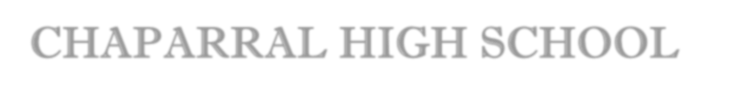 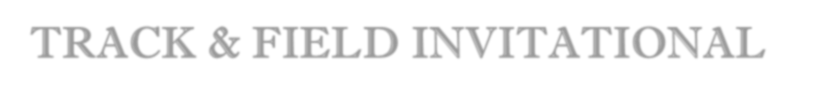 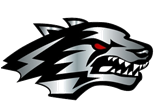 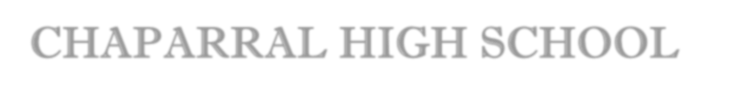 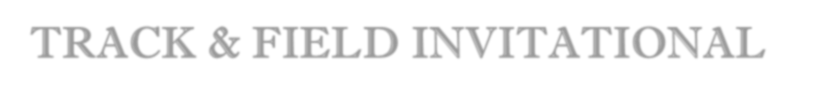 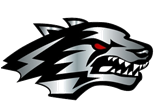 March 9 2018 @ Santa Teresa High School The Chaparral High School Track and Field Invitational is a state qualifying meet for varsity boys and girls teams only. Field events and running events will begin promptly according to the schedule provided. All running events are finals only. Athletes must check in with the clerk at the designated site. All entries are due on Runner Card (www.runnercard.com) by Thursday, March 7 at 6:00pm. *THERE WILL BE NO LATE ENTRIES OR REPLACEMENTS, ONLY SCRATCHES ON SITE* NMAA and National Federation rules will apply. All athletes need to be in compliance with uniform and jewelry rules Short spikes (1/4”) or less are required Tennis balls, rubber throw downs, or tape may to mark track/runways only Blocks will be provided  Scoring Format: Individual Events 7-5-4-3-2-1, Relays 10-8-6-4-2-1 Entry Format: Varsity Only, 3 Entries per team per event, 1 relay per event, per team. Field Events: Three Throws Only, Three Jumps Only. (No Finals, No Scratch Lines) Starting Heights: High Jump (Boy: 5-00, Girls: 4-00) Pole Vault (Boys: 9-00, Girls: 6-00) A contestant may enter a maximum of 5 events. Not more than 4 may be track events or nor more than 4 may be field events. No more than three of the four running events may be 800 meters or longer.  Coaches meeting will be in the old gym, located behind the stadium’s press box, between 8:00-8:30. Scratches for all events can be done during that time. You will not be allowed to add or replace an athlete the day of the meet. *In the situation where confliction of events occurs with the entries of an athlete, running events will take precedence over field events. Every reasonable attempt will be made to allow athletes to be able to participate due to the distance they must travel between the running/jumping and throwing areas, however running events will run on time, no delays. If an athlete will be participating in a both running/jumping & throwing event, arrangements can be made for them to take all of their throws/jumps out of order in order to make the running events. Weigh In: will be held outside the old gym. All implements must be marked before they can be thrown in competition. Any implements not making weigh-ins will be confiscated and may be picked up after the completion of the event.  Access to Running and Jumping Events: Only athletes, coaches and timers will be permitted inside the turf field.  DO NOT JUMP FENCE IN FRONT OF STANDS, possible disqualification may result. All parents and spectators must remain in the stands. Violators will be escorted off the competition field and possible disqualifications may result.  Track Event Check In: Athletes will report to the check in gate at the north side of the track and then be escorted to a designated warm up area located inside the field then will be called to the starting line. Field Events Check In: At the site of competition  Parking: Enter the school using the school’s main entrance located on Airport Road. The student’s parking lot will be the designated parking lot for buses and spectators.  Tents:  MUST BE AT TOP OF NORTH BLEACHERS ONLY. Tents will not be allowed in any other location. We would appreciate it very much if you would keep your team camps in the bleacher area and keep them clean. We will provide trash bags if you need them. Thank you very much for your help on this. Welcome to our meet! Awards: Top 3 athletes in each event will receive medals. Team Trophy will be awarded to Boys and Girls teams who finish in first place overall. Awards can be picked up by head coaches in the press box. Reminder: It is now the coach’s responsibility to register their state qualifiers. Please check with the meet official in the press box to verify that all of your qualifying athletes are documented on the NMAA State Qualifying form that will be faxed to the NMAA following the meet by the host team. 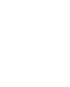 CHAPARRAL HIGH SCHOOL TRACK & FIELD INVITATIONAL 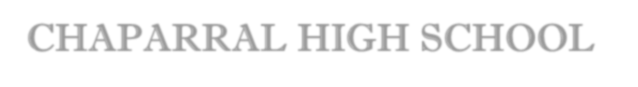 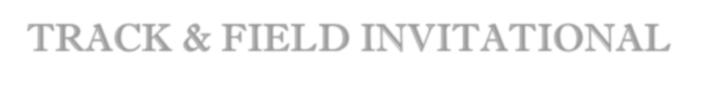 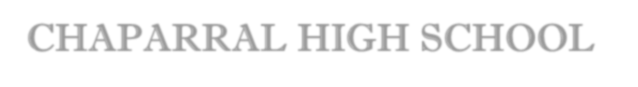 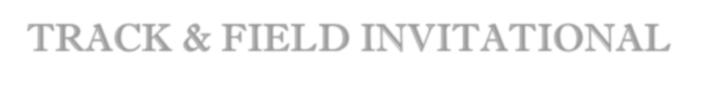 9:00am: Running Events  **Girls Start Each Race Followed By Boys** 3200 Meter Run 400 Meter Relay Girls 100 Meter Hurdles Boys 110 Meter Hurdles 400 Meter Run 100 Meter Run 800 Meter Relay 800 Meter Run **30 Minute Break** 300 Meter Hurdles 1600 Meter Medley Relay 200 Meter Run 1600 Meter Run 1600 Meter Relay Field Events/Jump Events 3 Throws, 3 Jumps, No Finals or Scratch Lines. All events will be ran simultaneously. 9:00am Jump Event Start Time Pit #1: Girls Long Jump followed by Girls Triple Jump Pit #2: Boys Long Jump followed by Boys Triple Jump Boys High Jump (North Side of Track) Girls High Jump (South Side of Track) Pole Vault: Girls followed by boys 9:00am Field Event Start Time  **Events will be ran simultaneously, at the conclusion of each event we will send the groups to the next ring**  Shot Ring #1 Girls Shot Put: Group 1, followed by boys Shot Put Group 1 Shot Ring #2 Girls Shot Put: Group 2, followed by boys Shot Put Group 2 Discus Ring #3 Boys Discus: Group 1, followed by girls Discus Group 1 Discus Ring #4 Boys Discus: Group 2, followed by girls Discus Group 2 Javelin: Girls followed by boys  Work AssignmentsCHS Meet@ STHS.   Please report by 8:00 am., First call 8:30, Start at 9:00 am.STARTER:Oscar PayanSTARTING CLERK:Ron GarciaFINISH JUDGE:John VillescasBACK UP STARTER:William SternsRULES INTERPRETER:David VelasquezClerk of the Course:Mike RandelEXCHANGE JUDGE 1:ChaparralEXCHANGE JUDGE 2:Santa TeresaEXCHANGE JUDGE 3:ChaparralHIGH JUMP  BOYS:Anthony HIGH JUMP GIRLS:HatchLONG JUMP:SilverTRIPLE JUMP:CentennialDISCUS:Onate (Boys) Deming (Girls)SHOT PUT:Mayfield (Boys) Gadsden (Girls)Javelin:Las CrucesPole Vault:CobreANNOUNCER:Russ BannisterSCORE KEEPER:Randy Zarate AWARDS:CHS STUDENT COUNCILHOSPITALITY:Shirley HemphillHURDLE CREW:CHS JV/ Adrian Gallegos